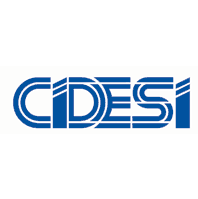 REPORTE DEL FIDEICOMISO CIDESI, DESTINO FINAL DE LOS RECURSOS FIDEICOMITIDOS EN EL CUARTO TRIMESTRE 2019. El fideicomiso que el Centro de Investigación y Desarrollo Industrial (CIDESI), tiene los siguientes objetivos:-Financiar o complementar financiamiento de proyectos específicos de investigación.-Creación y mantenimiento de instalaciones de investigación, su equipamiento, el suministro de materiales, el otorgamiento de becas y formación de recursos humanos especializados.-Otorgamiento de incentivos extraordinarios a los investigadores que participen en los proyectos.-Y otros propósitos directamente vinculados para proyectos científicos o tecnológicos aprobados.Este Fideicomiso fue creado con base en las reformas al artículo 50 fracción IV de la Ley de Ciencia y Tecnología.Metas alcanzadas en el cuarto trimestre 2019 1.- Se generaron intereses bancarios en el período de octubre-diciembre, por la cantidad de  $4, 170,102.94 (Cuatro millones ciento dos pesos 94/100 M.N)2.- Comisiones Bancarias por la administración en el período de julio-septiembre, por un importe de $571,401.23 (quinientos setenta y un mil cuatrocientos un pesos 23/100 M.N)3.- Devolución del financiamiento al proyecto Mantenimiento de Sistemas contra incendio ASA $12,000,000.004.- Devolución del financiamiento del proyecto unidad CENTA $10,000,000.005.- Devolución de Proyecto Contratación de Personal que participa en proyectos I+D+I $10,000,000.006.- Devolución de recursos de proyecto uso de Licencias Software Especializado.7.- Reintegro de Recursos no ejercido de proyectos Automatizado Maquina Shimazu $2,000,000.00Los beneficiados son:Acuerdo 3-R/II Ord-CTF-19 Se aprueba la adquisición y pago del valor residual de una camioneta Ecoesport Trend AT,marca Ford para unidad Campeche, por la cantidad de $54,577.66(Cincuenta y cuatro mil quinientos setenta y siete pesos 66/100 M.N.).Acuerdo 4-S/II Ord-CTF-19 Se aprueba la adquisición de equipo de cómputo (Laptop) para la unidad Centa, por la cantidad $75,199.00 (Setenta y cinco mil ciento noventa y nueve pesos 00/100 M.N.).Acuerdo 5-S/II Ord-CTF-19 Se aprueba un complemento del Acuerdo 6-S/I Ord- CTF-19 previamente autrizado para cubrir el importe de incenticos extraordinarios para el personal adscrito al Centro por una cantidad $397,600.29 (Trecientos noventa y siete mil seiscientos 29/100 M.N.).